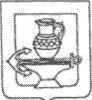 РОССИЙСКАЯ ФЕДЕРАЦИЯСОВЕТ ДЕПУТАТОВ СЕЛЬСКОГО ПОСЕЛЕНИЯ КУЗЬМИНО-ОТВЕРЖСКИЙ
СЕЛЬСОВЕТЛипецкого муниципального района Липецкой области22 сессия пятого созываРЕШЕНИЕ«24» марта 2016 годаО внесении изменений и дополнений в « Бюджет сельского поселения Кузьмино-Отвержский сельсовет на 2016 год»Рассмотрев представленные администрацией сельского поселения Кузьмино- Отвержский сельсовет Липецкого муниципального района Липецкой области Российской Федерации изменения и дополнения в « Бюджет сельского Кузьмино-Отвержский сельсовет Липецкого муниципального района Липецкой области Российской Федерации на 2016 год », руководствуясь Уставом сельского поселения Кузьмино-Отвержский сельсовет Липецкого муниципального района, «Положением о бюджетном процессе Кузьмино-Отвержского сельсовета» и учитывая решение постоянных депутатских комиссий, Совет депутатовРЕШИЛ:Принять «Изменения и дополнения в «Бюджет сельского поселения Кузьмино- Отвержский сельсовет на 2016 год» (прилагаются).Направить указанный нормативный правовой акт Главе сельского поселения для подписания и обнародования.Настоящее решение вступает в силу с момента его подписания и обнародования.Председатель Совета депутатовА.И. Коростелев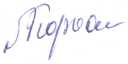 